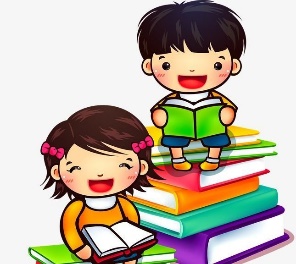 POD MEDVEDOVIM DEŽNIKOMAvtorica: Svetlana MakarovičStarost: Primerno za 1-6 let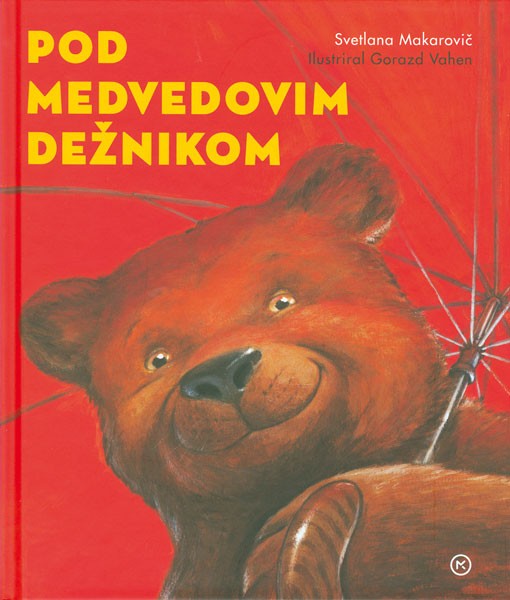 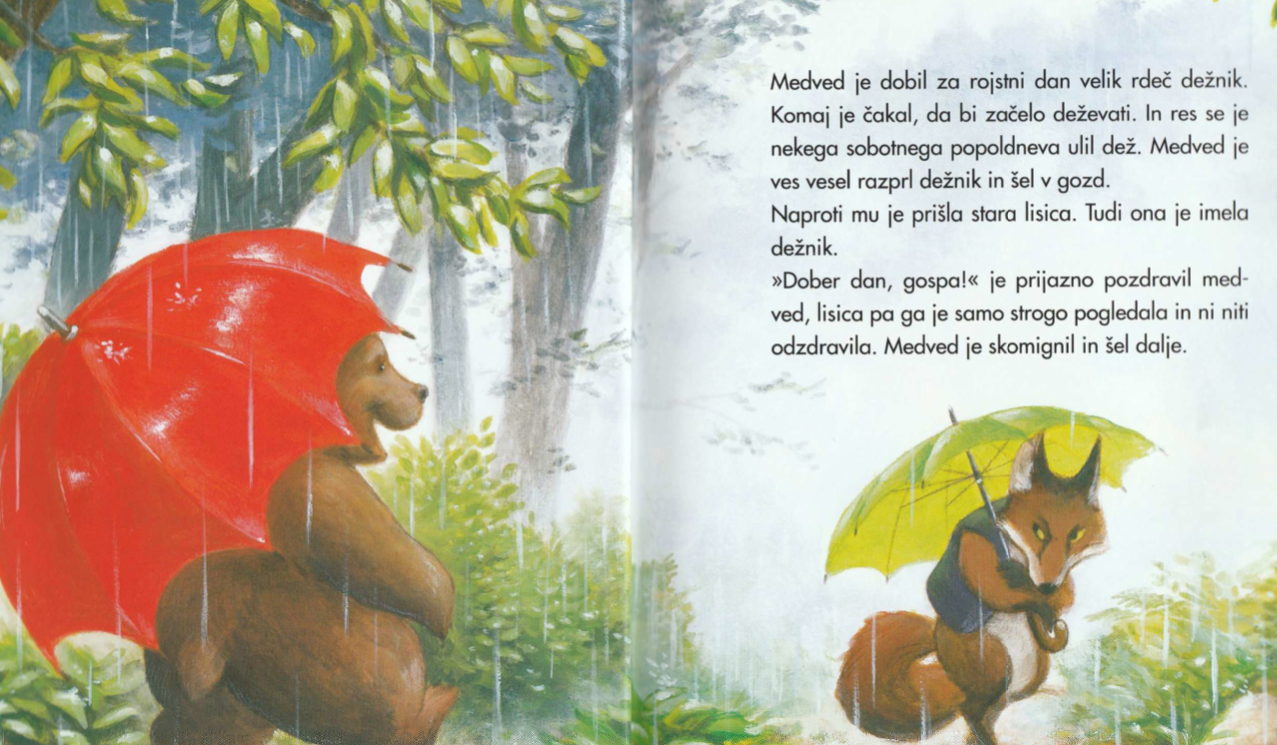 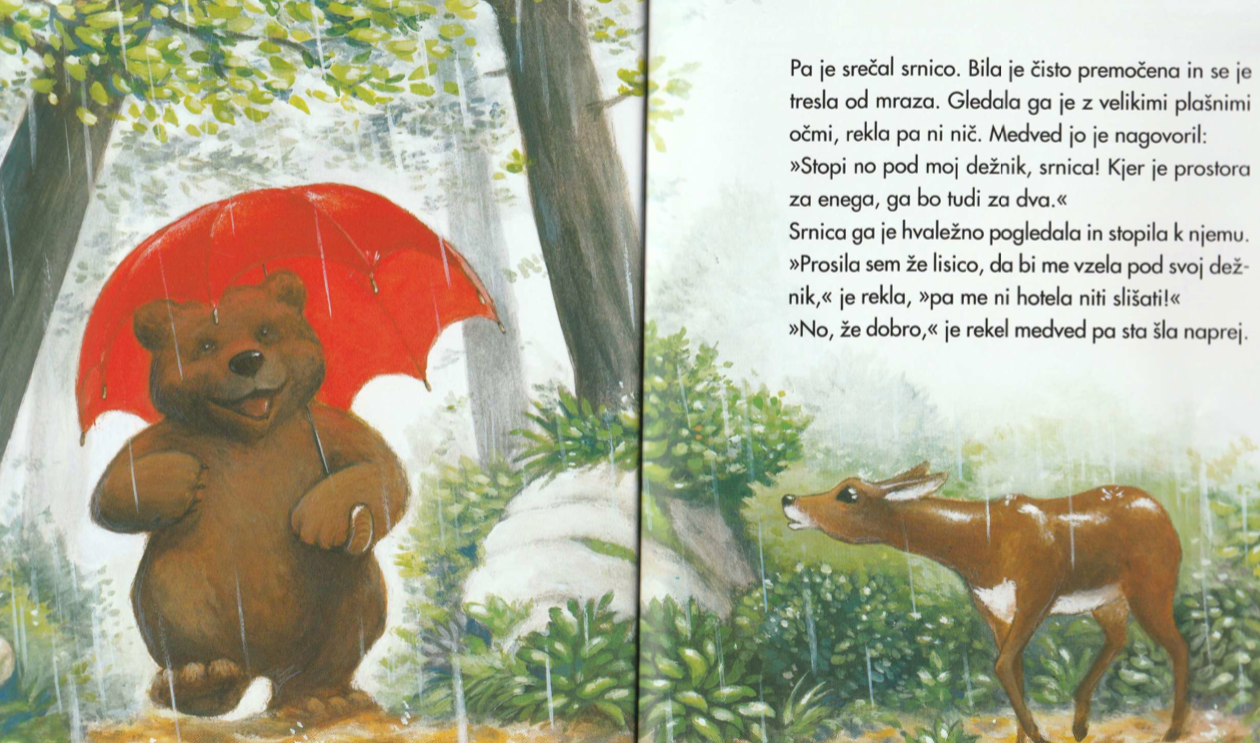 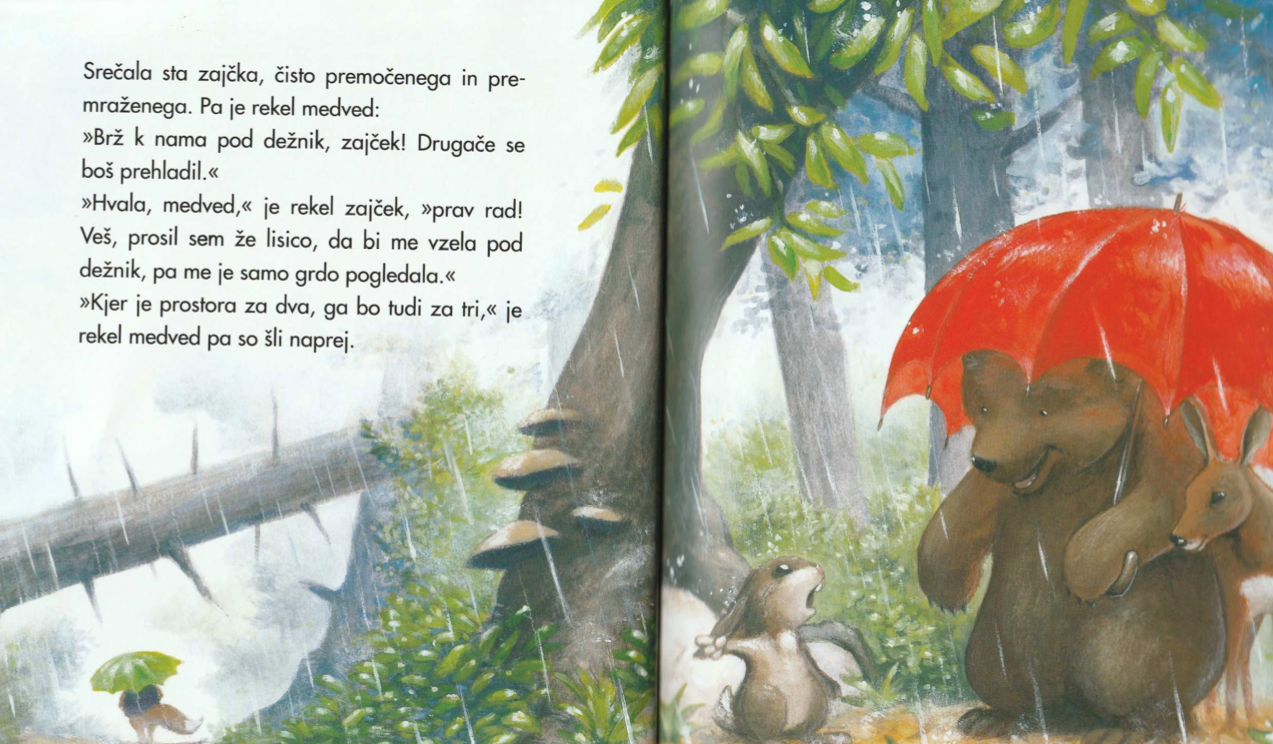 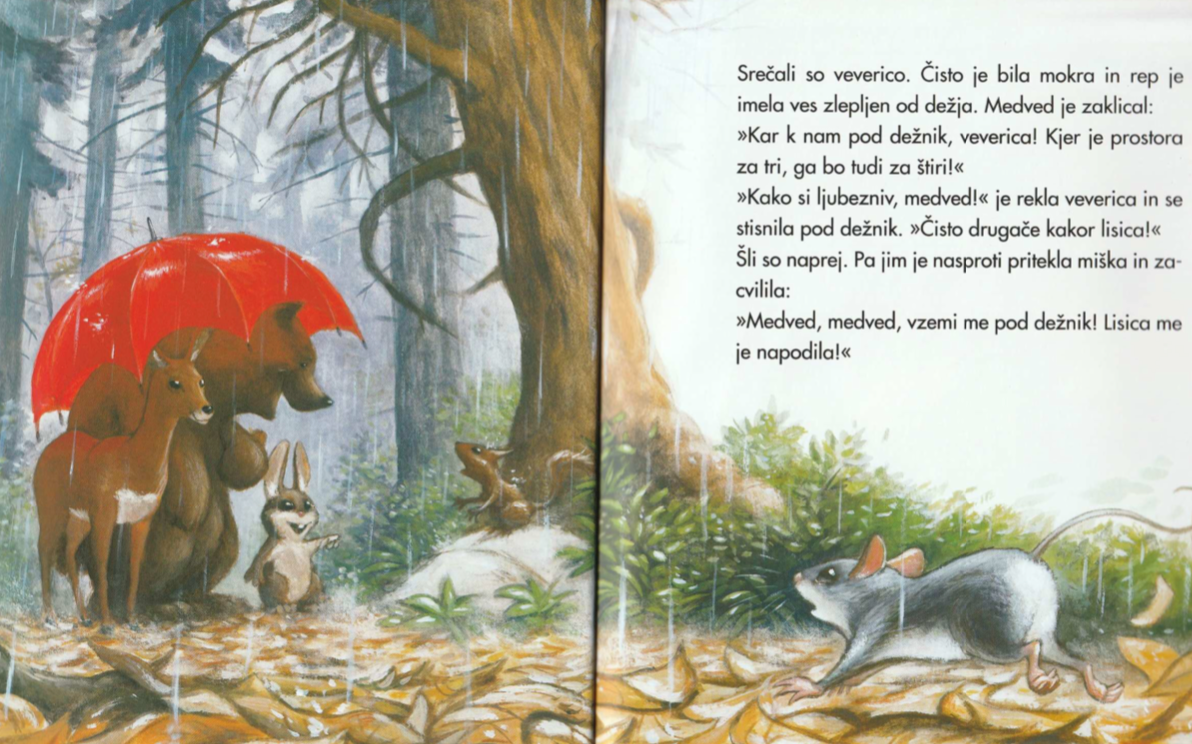 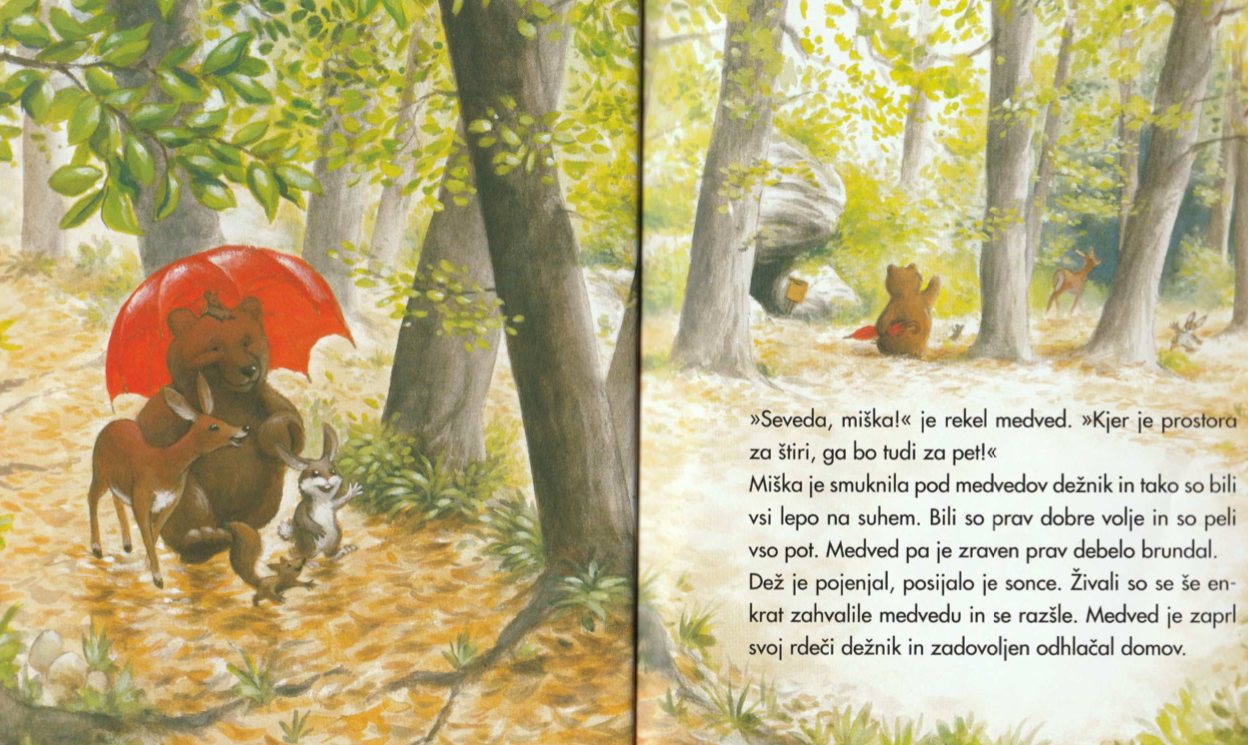 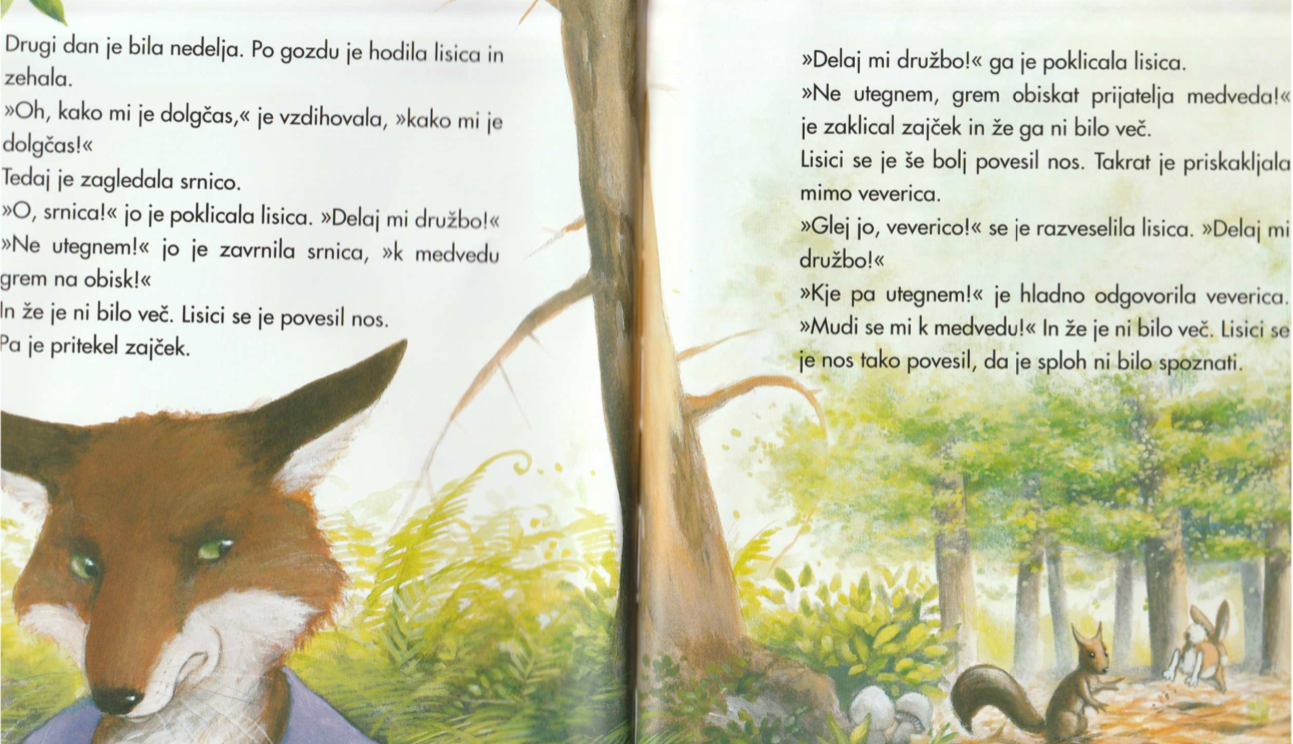 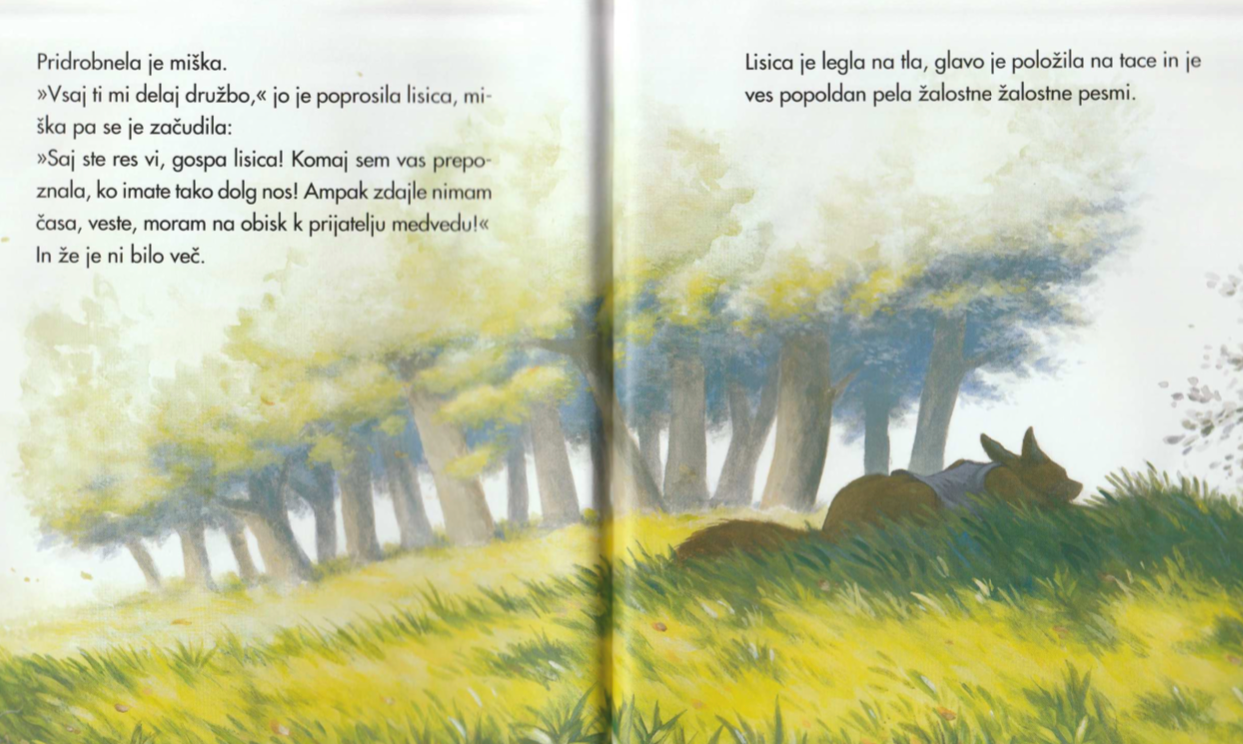 NAMIGI ZA DEJAVNOSTI:OTROKU DOŽIVETO PREBERITE ZGODBO IN MU POMAGAJTE, DA ZGODBO OB SLIKAH OBNOVI. POGOVORITE SE O ŽIVALIH, KI NASTOPAJO V ZGODBI (POGOVARJAJTE SE O NJIHOVIH ZNAČILNOSTIH, O DELIH TELESA, O PODOBNOSTIH IN RAZLIKAH, BARVAH, VELIKOSTIH…).NATISNITE SLIČICE ŽIVALI V PRILOŽENI PREDLOGI IN DEŽNIKA (SAMI JU POBARVAJTE IN OKRASITE), IZDELAJTE PREPROSTE PLOSKE LUTKE NA PALIČICAH IN Z OTROKOM ODIGRAJTE ZGODBO Z LUTKAMI. OTROKOM PREBERITE UGANKE O GOZDNIH ŽIVALIH, OTROK PA NAJ POIŠČE REŠITEV UGANKE (PRIMERI V PRILOŽENI PRILOGI).PRED SPANJEM POSLUŠAJTE ZGODBO ŠE V ZVOČNI OBLIKI (POVEZAVA: https://4d.rtvslo.si/arhiv/lahko-noc-otroci/174539822)OBUJTE ŠKORNJE, OBLECITE DEŽNE PLAŠČE IN ZAGRABITE  DEŽNIK TER SE NA DEŽEVEN DAN ODPRAVITE NA SPREHOD V GOZD. DOBRO OPAZUJTE, POSLUŠAJTE, RAZSIKUJTE, MORDA PA KJE VIDITE …PREDLOGE ZA IZDELAVO LUTK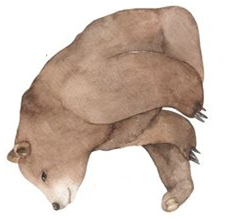 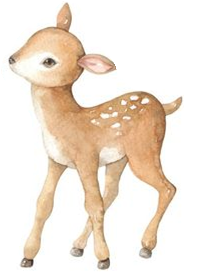 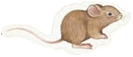 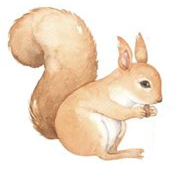 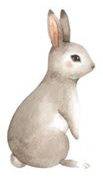 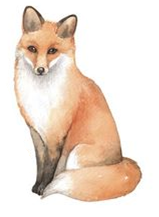 PREDLOGE ZA IZDELAVO DEŽNIKA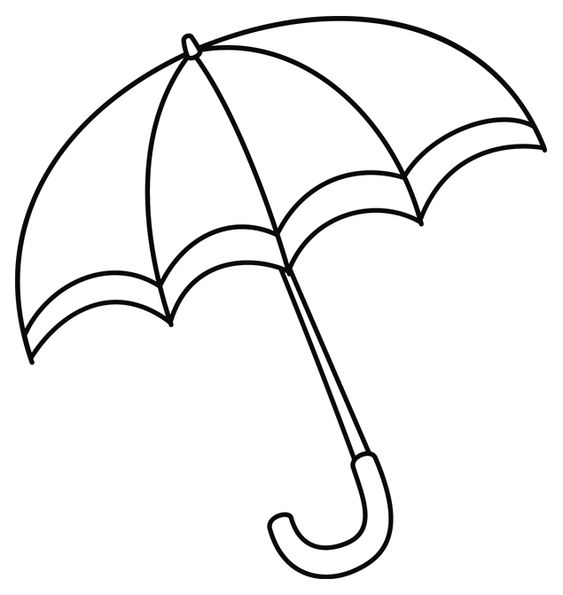 UGANKE O GOZDNIH ŽIVALIHVSEM JE ZNANA TA PRETKANKA:GRDE NJENE SO NAVADE,NIČ NE PROSI, SAMO KRADE.KO GRE PETELINČEK SPAT,GA ZGRABI KAR ZA VRAT. (LISICA)(Vera Albreht)PO OREHU SKAČE,BEL PREDPASNIK, RJAVE HLAČE.MED VEJEVJEM ŠKRTA, ŽAGA,NEPRESTANO ŠVIGA, ŠVAGA.JEDRCA JE VSA POBRALA,TLA Z LUPINAMI NASTLALA.       (VEVERICA)            (Vera Albreht)DOLGA UŠESA IN URNE NOGE,KRATEK REP IN PLAHO SRCE.KAKO MU JE IME?              (ZAJČEK)(Manica Komanova)SPOMLADI SE ZBUDI,VOTLINO ZAPUSTI,HLAČA IN LAČEN BRUNDA:»PRETOPLA MI JE BUNDA!«            (MEDO)          (Ivan Cimerman)VIRI:Makarovič, S. (2013). Pod medvedovim dežnikom. Ljubljana: Mladinska knjiga.spletna stran: www.pinterest.com,spletna stran: https://4d.rtvslo.si/arhiv/lahko-noc-otroci/174539822